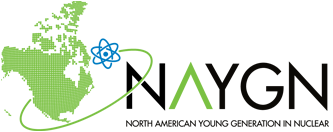 [date][name of MP]House of CommonsOttawa, OntarioK1A 0A6Dear [name of MP]I am the [Title of your role] of the non-profit organization - North American Young Generation in Nuclear (NAYGN) [local chapter name of NAYGN]. Our mission is to provide opportunities for a young generation of nuclear enthusiasts to develop leadership and professional skills, engage and inform the public, and inspire today’s nuclear technology professionals to meet the challenges of the 21st century. We have 120 chapters across North America with 15,000 members and were founded 21 years ago. On behalf of our [local chapter name of NAYGN] chapter, I would like to congratulate you on your victory in the recent election. As you develop policy, we would like to encourage you to support nuclear energy. To that end, we would like to offer some information.Safety - The safe operation of Canada’s nuclear plants is the industry’s top priority. Nuclear plants are among the safest industrial facilities due to highly-trained personnel; stringent federal regulations; and extensive security measures in place which ensure the protection of the environment and the public. Multiple studies have demonstrated that Canadian nuclear plants have no negative health impact on neighboring communities.Clean Energy - Nuclear energy plays an essential role in our country’s clean energy future. The generation of electricity from nuclear plants produces almost zero carbon dioxide or air pollution and is the most land-efficient means of electricity production.Economic Benefits – The Canadian nuclear directly and indirectly supports a total of 60,000 Canadians with high-paying, long-term employment; with the Darlington refurbishment alone supplying an economic benefit of almost $90 billion. The tax revenue provides much-needed funding to programs such as schools, roads and infrastructure projects.Thank you for your time and attention. If you have any further questions regarding nuclear energy, do not hesitate to contact myself or another representative of our organization. Please consider NAYGN as a resource for information on nuclear energy and technology. We look forward to your tenure with your newly elected position.  Sincerely,[Your signature][Your return address and details]